По информации Министерства лесного хозяйства Кировской области в период с 20.08.2016 по 25.08.2016 наблюдается существенное увеличение лесных пожаров, так за указанный период зарегистрировано 10 лесных пожаров (9 по причине человеческого фактора, 1 – гроза), на общей площади 68,18 га. По предварительному прогнозу сложная пожароопасная обстановка сохранится в ближайшее время практически на всей территории Кировской области.Постановлением Правительства Кировской области от 23.08.2016 № 5/62 «Об установлении особого противопожарного режима в лесах и об ограничении пребывания граждан в лесах и въезда в них транспортных средств на территории Кировской области» на всей территории области установлен особый противопожарный режим в период с 24.08.2016 по 13.09.2016. В связи с этим администрация Тужинского муниципального района просит проинформировать ваших сотрудников о строгом запрете на посещение лесов, разведении костров, сжигание порубочных остатков и мусора, сухой травы и бытовых отходов, проведение сельхозпалов и газосварочных работ, с размещением памяток на всех информационных досках.Приложение: 1. Памятка «Особый противопожарный режим» на 1 л. в 1 экз.;2. Постановление правительства Кировской области от 23.08.2016 № 5/62 на 5 л. в 1 экз.Машкина Ирина Павловна(83340) 2-17-57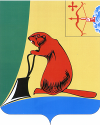 АДМИНИСТРАЦИЯТУЖИНСКОГО МУНИЦИПАЛЬНОГО РАЙОНА ул. Горького, 5, пгт Тужа, Кировская обл., 612200Тел.: (83340) 2-19-37,Факс: (83340) 2-19-39E-mail:  admtuzh@kirovreg.ruАДМИНИСТРАЦИЯТУЖИНСКОГО МУНИЦИПАЛЬНОГО РАЙОНА ул. Горького, 5, пгт Тужа, Кировская обл., 612200Тел.: (83340) 2-19-37,Факс: (83340) 2-19-39E-mail:  admtuzh@kirovreg.ruАДМИНИСТРАЦИЯТУЖИНСКОГО МУНИЦИПАЛЬНОГО РАЙОНА ул. Горького, 5, пгт Тужа, Кировская обл., 612200Тел.: (83340) 2-19-37,Факс: (83340) 2-19-39E-mail:  admtuzh@kirovreg.ruАДМИНИСТРАЦИЯТУЖИНСКОГО МУНИЦИПАЛЬНОГО РАЙОНА ул. Горького, 5, пгт Тужа, Кировская обл., 612200Тел.: (83340) 2-19-37,Факс: (83340) 2-19-39E-mail:  admtuzh@kirovreg.ruРуководителям организаций, предприятий и учреждений Тужинского районаРуководителям организаций, предприятий и учреждений Тужинского района№Руководителям организаций, предприятий и учреждений Тужинского районаРуководителям организаций, предприятий и учреждений Тужинского районаНа №Руководителям организаций, предприятий и учреждений Тужинского районаРуководителям организаций, предприятий и учреждений Тужинского районаРуководителям организаций, предприятий и учреждений Тужинского районаРуководителям организаций, предприятий и учреждений Тужинского районаО введении особого противопожарного режима на территории Кировской областиО введении особого противопожарного режима на территории Кировской областиО введении особого противопожарного режима на территории Кировской областиО введении особого противопожарного режима на территории Кировской областиРуководителям организаций, предприятий и учреждений Тужинского районаРуководителям организаций, предприятий и учреждений Тужинского районаГлава администрацииТужинского муниципального районаЕ.В. Видякина